Витяг із протоколу № 5засідання педагогічної радиКЗ «Зеленоярська загальноосвітня школа І – ІІІ ступенів Нікольської районної ради Донецької області»від 27.02.2020 рокуПрисутні – 16Відсутні – 1 (Харченко О.В.)Голова педради – Н. Ф. ЮзвінкевичСекретар – О.М. КрюковаПорядок деннийВибір і замовлення підручників для 3 класу на 2020 – 2021 н.р.Слухали:Заступника директора з НВР, Бурда Р.В., про вибір і замовлення підручників для 3 класу на 2020 – 2021 н.р.Ріта Володимирівна ознайомила присутніх із наказом Міністерства освіти і науки України від 17 липня 2019 року № 1002, зареєстрованого в Міністерстві юстиції України 12 серпня 2019 року за № 902/33873 «Про затвердження Порядку конкурсного відбору підручників (крім електронних) для здобувачів повної загальної середньої освіти і педагогічних працівників», наказом Міністерства освіти і науки України від 07 листопада 2019 року № 1409 «Про проведення конкурсного відбору підручників (крім електронних) для здобувачів повної загальної середньої освіти і педагогічних працівників у 2019-2020 роках (З клас)» (із змінами), листом Міністерства освіти і науки  від 22.01.2020   №1/9-39 «Про забезпечення виконання наказів Міністерства освіти і науки України 07 листопада 2019 року № 1409 (зі змінами) та від 12 грудня 2019 року № 1543», листом ДОН від 29.01.2020 № 01-22/194/0/160-20 «Про здійснення вибору підручників для 3 та 7 класів», листа МОН від 22.01.2020 № 1/9-39 «Про забезпечення виконання наказів МОН від 07.11.2019 р №1409 (із змінами) та від 12.12.2019р №1543», для виконання інструктивно-методичних матеріалів щодо здійснення вибору закладами загальної середньої освіти проектів підручників для 3 класу від 22.01.2020   №1/9-39  за фрагментами електронних версій їх оригінал-макетів з кожної назви підручників та оформлення результатів  вибору, зауваживши, що з 24 лютого педагогічні працівники школи працювали з фрагментами електронних версій їх оригінал-макетів з кожної назви підручників для 3 класу.Виступили:Бібліотекар КЗ «Зеленоярська ЗОШ І- ІІІ ступенів» Божко Л.В., яка проінформувала педколектив про проведену роботу згідно Листа Міністерства освіти і науки  від 22.01.2020   №1/9-39 «Про забезпечення виконання наказів Міністерства освіти і науки України 07 листопада 2019 року № 1409 (зі змінами) та від 12 грудня 2019 року № 1543» Учителі Бурда Р.В., Жилова Г.В., Линник А.Х., Юзвінкевич Л.І.,  Крюкова О.М., Прошенко Л.Г. ознайомлені з переліком підручників для учнів 3 класу 2020/2021 н.р., проаналізували документ, ознайомилися з електронними версіями підручників  та запропонували обрати підручники для 3 класу на 2020 – 2021 н.р. у такому складі:І. Українська мова – 7 учнів та 1 учитель:Варзацька Л. О.,Трохименко Т. 0.(Ч. 1), Чумарна М. І. (Ч. 2) – основний підручникВашуленко М. С., Васильківська Н. А., Дубовик С. Г.( Частина1); Вашуленко О. В.( Частина 2) - альтернативний підручник Захарійчук М.Д.(Частина1),Богданець-Білоскаленко Н.І., Шумейко Ю.М. (Частина 2) - альтернативний підручник Кравцова Н. М., Придаток О. Д., Романова В. М. (Частина 1), Савчук А. С. (Частина 2)- альтернативний підручникБольшакова І. О., Пристінська М. С.- альтернативний підручникПономарьова К. І., Гайова Л. А. (Частина 1), Савченко О. Я (Частина 2) - альтернативний підручникІІ. Математика – 7 учнів і 1 учитель:Листопад Н. П. (у 2-х частинах)– основний підручникСкворцова С. О., Онопрієнко О. В. (у 2-х частинах) – альтернативний підручникГісь О. М., Філяк. І. В. (у 2-х частинах)– альтернативний підручникЛогачевська С. П., Логачевська Т. А., Комар О. А. (у 2-х частинах) – альтернативний підручникОляницька Л. В. (у 2-х частинах )– альтернативний підручникЛишенко Г.П. (у 2-х частинах )– альтернативний підручникІІІ. Я досліджую світ – 7 учнів і 1 учитель:Воронцова Т.В., Пономаренко В.С., Хомич О.Л., Гарбузюк І.В., Андрук Н.В., Василенко К.С. (у 2-х частинах ) - основний підручникВолощенко О.В., Козак О.П., Остапенко Г.С. (у 2-х частинах )  – альтернативний підручникГрущинська І.В., Хитра З.М.(Частина 1), Морзе Н.В., Барна О.В. (Частина 2) – альтернативний підручникГільберг Т.Г., Тарнавська С.С., Грубіян Л.В., Павич Н.М. (у 2-х частинах )– альтернативний підручникБудна Н.О., Гладюк Т. В., Заброцька С. Г., Шост Н. Б., Лисобей Л. В. (у 2-х частинах ) – альтернативний підручникАндрусенко І.В. (Частина 1), Вдовенко В.В., Котелянець Н.В., Агєєва О.В.( Частина 2)ІV.Мистецтво – 7 учнів і 1 учитель:Масол Л. М., Гайдамака О. В., Колотило О. М. - основний підручникРубля Т. Є., Мед І. Л., Щеглова Т. Л. - альтернативний підручникКалініченко О. В., Аристова Л. С. - альтернативний підручникКізілова Г. О., Шулько О. А. - альтернативний підручникЛемешева Н. А. - альтернативний підручникКондратова Л. Г. - альтернативний підручникV. Англійська мова – 7 учнів і 1 учитель: Карпюк О. Д. - основний підручникМітчелл Г. К., Марілені Малкогіанні - альтернативний підручник - Будна Т. Б. - альтернативний підручникГерберт Пухта, Гюнтер Гернгрос, Пітер Льюіс-Джонс- альтернативний підручникГубарєва С.С., Павліченко О.М. - альтернативний підручникУхвалили:Затвердити вибір проектів підручників для 3 класу на 2020 -2021 навчальний рік у такому складі:  2.  До 12 березня 2020 року оприлюднити на сайті КЗ «Зеленоярська ЗОШ І – ІІІ ступенів» протокол педради з підписами членів педагогічного колективу, які здійснили безпосередній вибір проектів підручників.3. До 12 березня 2020 передати результати вибору проектів підручників за фрагментами електронних версій їх оригінал-макетів з кожної назви підручника в паперовому та електронному вигляді до відділу освіти.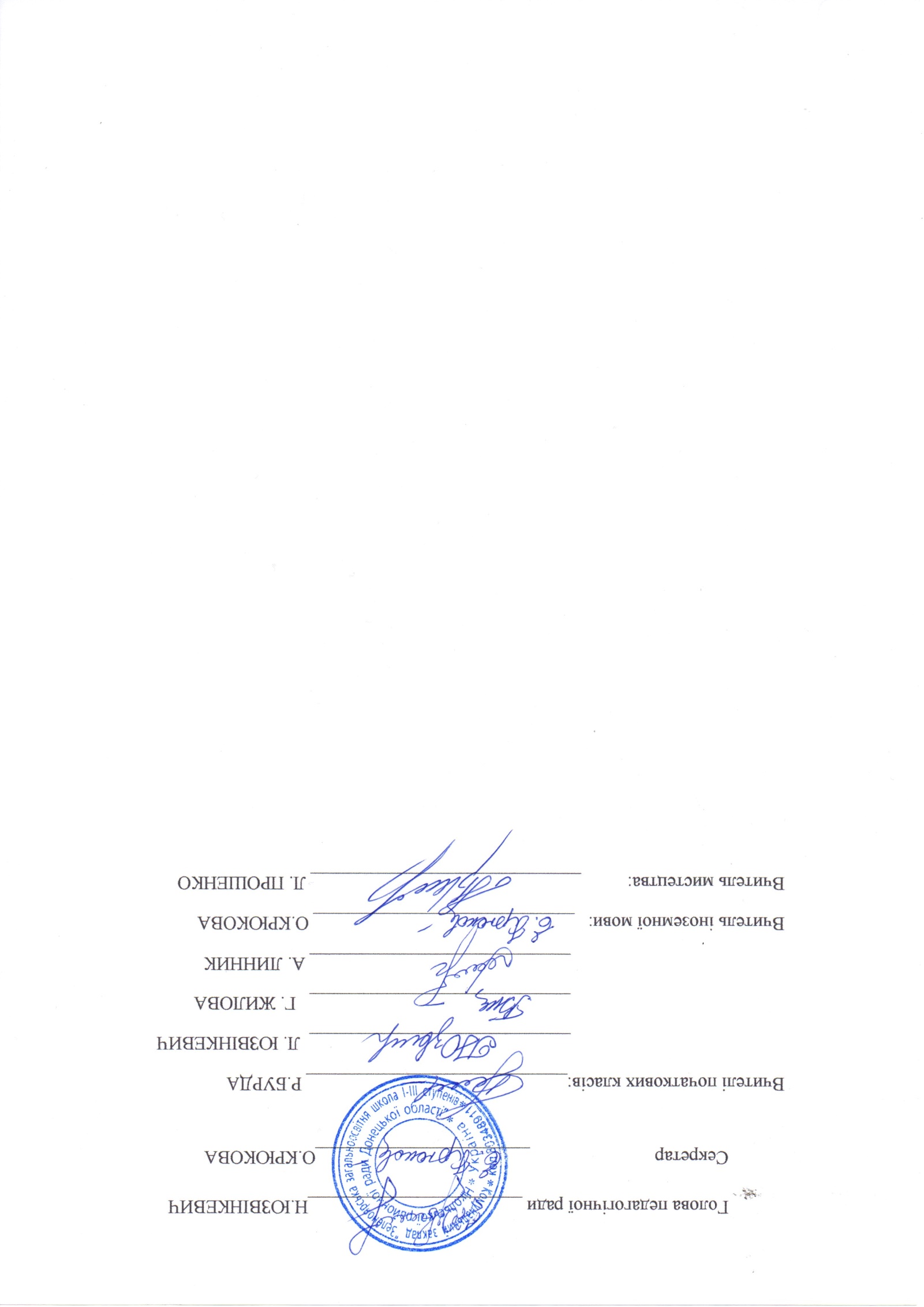 Назва підручникаАвтор Автор Кількість для учнівКількість для вчителяУкраїнська мова та читанняВарзацька Л.О.,Трохименко Т. 0.(Частина 1),Чумарна М.І. (Частина 2)Основний 71Українська мова та читанняВашуленко М. С., Васильківська Н. А., Дубовик С. Г.( Частина 1); Вашуленко О. В.( Частина  2)Альтернат.71Українська мова та читанняЗахарійчук М.Д.(Частина 1),Богданець-Білоскаленко Н.І., Шумейко Ю.М. (Частина 2)Альтернат.71Українська мова та читанняКравцова Н. М., Придаток О.Д., Романова В. М. (Частина 1), Савчук А. С. (Частина 2)Альтернат.71Українська мова та читанняБольшакова І. О., Пристінська М. С.Альтернат.71Українська мова та читанняПономарьова К. І., Гайова Л. А. (Частина 1),Савченко О. Я (Частина 2)Альтернат.71МатематикаЛистопад Н. П. (у 2-х частинах)Основний 71МатематикаСкворцова С. О., Онопрієнко О. В. (у 2-х частинах)Альтернат.71МатематикаГісь О. М., Філяк. І. В. (у 2-х частинах)Альтернат.71МатематикаЛогачевська С. П., Логачевська Т. А., Комар О. А. (у 2-х частинах)Альтернат.71МатематикаОляницька Л. В. (у 2-х частинах)Альтернат.71МатематикаЛишенко Г.П. (у 2-х частинах )Альтернат.71Я досліджую світВоронцова Т.В., Пономаренко В.С., Хомич О.Л., Гарбузюк І.В., Андрук Н.В., Василенко К.С. (у 2-х частинах )Основний 71Я досліджую світВолощенко О.В., Козак О.П., Остапенко Г.С. (у 2-х частинах )Альтернат.71Я досліджую світГрущинська І.В., Хитра З.М.(Частина 1), Морзе Н.В., Барна О.В. (Частина 2)Альтернат.71Я досліджую світГільберг Т.Г., Тарнавська С.С., Грубіян Л.В., Павич Н.М. (у 2-х частинах )Альтернат.71Я досліджую світБудна Н.О., Гладюк Т. В., Заброцька С. Г., Шост Н. Б., Лисобей Л. В. (у 2-х частинах )Альтернат.71Я досліджую світАндрусенко І.В. (Частина 1), Вдовенко В.В., Котелянець Н.В., Агєєва О.В.( Частина 2)Альтернат.71Англійська моваКарпюк О. Д.Основний 71Англійська моваМітчелл Г. К., Марілені МалкогіанніАльтернат.71Англійська моваБудна Т. Б.Альтернат.71Англійська моваГерберт Пухта, Гюнтер Гернгрос, Пітер Льюіс-ДжонсАльтернат.71Англійська моваГубарєва С.С., Павліченко О.М.Альтернат.71МистецтвоМасол Л. М., Гайдамака О. В., Колотило О. М.Основний 71МистецтвоРубля Т. Є., Мед І. Л., Щеглова Т. Л.Альтернат.71МистецтвоКалініченко О. В., Аристова Л. С.Альтернат.71МистецтвоКізілова Г. О., Шулько О. А.Альтернат.71МистецтвоЛемешева Н. ААльтернат.71МистецтвоКондратова Л. Г.Альтернат.71